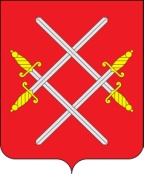 АДМИНИСТРАЦИЯ РУЗСКОГО ГОРОДСКОГО ОКРУГАМОСКОВСКОЙ ОБЛАСТИПОСТАНОВЛЕНИЕ___________________________О внесении изменений в постановление Администрации Рузского городского округа от 22.11.2021 № 4570 «Об утверждении стоимости питания в день на одного обучающегося в муниципальных образовательных учреждениях Рузского городского округа с круглосуточным пребыванием детей»	В соответствии с Федеральным законом от 06.10.2003 № 131-ФЗ «Об общих принципах организации местного самоуправления в Российской Федерации», Федеральным законом от 29.12.2012 № 273 – ФЗ «Об образовании в Российской Федерации», Постановлением Главного государственного санитарного врача РФ от 27.10.2020 № 32 «Об утверждении санитарно-эпидемиологических правил и норм СанПиН 2.3/2.4.3590-20 санитарно-эпидемиологические требования к организации общественного питания населения», с целью совершенствования системы организации питания обучающихся в муниципальных образовательных организациях Рузского городского округа Московской области с круглосуточным пребыванием детей, руководствуясь Уставом Рузского городского округа Московской области, Администрация Рузского городского округа постановляет:Внести в постановление Администрации Рузского городского округа от 22.11.2021 № 4570 «Об утверждении стоимости питания в день на одного обучающегося в муниципальных образовательных учреждениях Рузского городского округа с круглосуточным пребыванием детей» (далее – Постановление), следующие изменения:1.1. Пункт 1. Постановления изложить в следующей редакции:«1. Утвердить стоимость питания за счет средств родителей (законных представителей) Рузского городского округа Московской области в следующем общеобразовательном учреждении Рузского городского округа с круглосуточным пребыванием детей:- Муниципальное автономное общеобразовательное учреждение кадетская школа-интернат «Первый Рузский казачий кадетский корпус имени Героя Советского Союза Л.М. Доватора» в размере:для обучающихся 5-8 классов 152 (сто пятьдесят два) рубля, на одного обучающегося в день, за каждый учебный день фактического посещения (6-разовое питание);для обучающихся 9-11 классов 174 (сто семьдесят четыре) рубля на одного обучающегося в день, за каждый учебный день фактического посещения (6-разовое питание);1.2. Утвердить стоимость питания за счет средств бюджета Рузского городского округа Московской области в следующих общеобразовательных учреждениях Рузского городского округа с круглосуточным пребыванием детей:- Муниципальное автономное общеобразовательное учреждение кадетская школа-интернат «Первый Рузский казачий кадетский корпус имени Героя Советского Союза Л.М. Доватора» в размере:для обучающихся 5-8 классов 380 (триста восемьдесят) рублей, на одного обучающегося в день, за каждый учебный день фактического посещения (6-разовое питание);для обучающихся 9-11 классов 435 (четыреста тридцать пять) рублей на одного обучающегося в день, за каждый учебный день фактического посещения (6-разовое питание);-     Муниципальное бюджетное общеобразовательное учреждение для воспитанников с ограниченными возможностями здоровья «Тучковская специальная (коррекционная) школа – интернат VIII вида» в размере 250 (двести пятьдесят) рублей на одного обучающегося в день за каждый учебный день фактического посещения (5 – разовое питание).Настоящее постановление вступает в силу с момента его подписания и распространяется на правоотношения, возникшие с 1 января 2023 года.Опубликовать настоящее постановление в газете «Красное знамя» и разместить на официальном сайте Рузского городского округа Московской области в сети «Интернет».Контроль за исполнением настоящего постановления возложить на Заместителя Главы Администрации Рузского городского округа Московской области Волкову Е.С.Глава городского округа                                                              Н.Н. Пархоменко